DAFTAR PUSTAKABukuJurnalPerundang-Undangan :Instruksi Presiden No 3 Tahun 2003 tentang Kebijakan dan Strategi Nasional Pengembangan e-GovernmentUndang-Undang Nomor 5 tahun 2014 tentang Aparatur Sipil NegaraPeraturan Wali Kota Tegal Nomor 2 Tahun 2021 Tentang Tambahan Penghasilan Kepada Pegawai Negeri Sipil Di Lingkungan Pemerintah Kota TegalWebsite :https://www.tegalkota.go.id/v2/index.php?option=com_content&view=article&id=6&Itemid=272&lang=id Diakses penulis pada tanggal 27 Desember 2022https://jatengprov.go.id/beritadaerah/e-kinerja-asn-diminta-rubah-mindset/ Diakses penulis pada tanggal 27 Desember 2022https://bkppd.tegalkota.go.id/2019/10/31/bimbingan-teknis-aplikasi-e-kinerja/ Diakses penulis pada tanggal 29 Desember 2022https://e-kinerja.tegalkota.go.id/ Diakses penulis pada tanggal 12 Januari 2023https://id.wikipedia.org/wiki/Kota_Tegal diakses penulis tanggal 30 Mei 2023LAMPIRANLampiran 1 Pedoman WawancaraPEDOMAN WAWANCARAJudul PenelitianPembinaan Pegawai Dalam Penerapan Elektronik Kinerja (E-Kinerja) Di Sekretariat DPRD Kota TegalPetunjuk dan Etika Wawancara Untuk menyelesaikan skripsi pada Program Studi Ilmu Pemerintahan Fakultas Ilmu Sosial dan Ilmu Politik Universitas Pancasakti Tegal. Peneliti mohon kesediaan Bapak/Ibu/Sodara untuk memberikan informasi yang lengkap, jujur, dan akurat. Data yang diperoleh bersifat rahasia dan hanya boleh diketahui oleh peneliti dengan tidak mencantumkan nama dan data diri.Identitas InformanNama :Usia :Jabatan : Pertanyaan PERTANYAAN UNTUK PEGAWAIPERTANYAAN UNTUK ATASAN/PIMPINANLampiran 2 Dokumentasi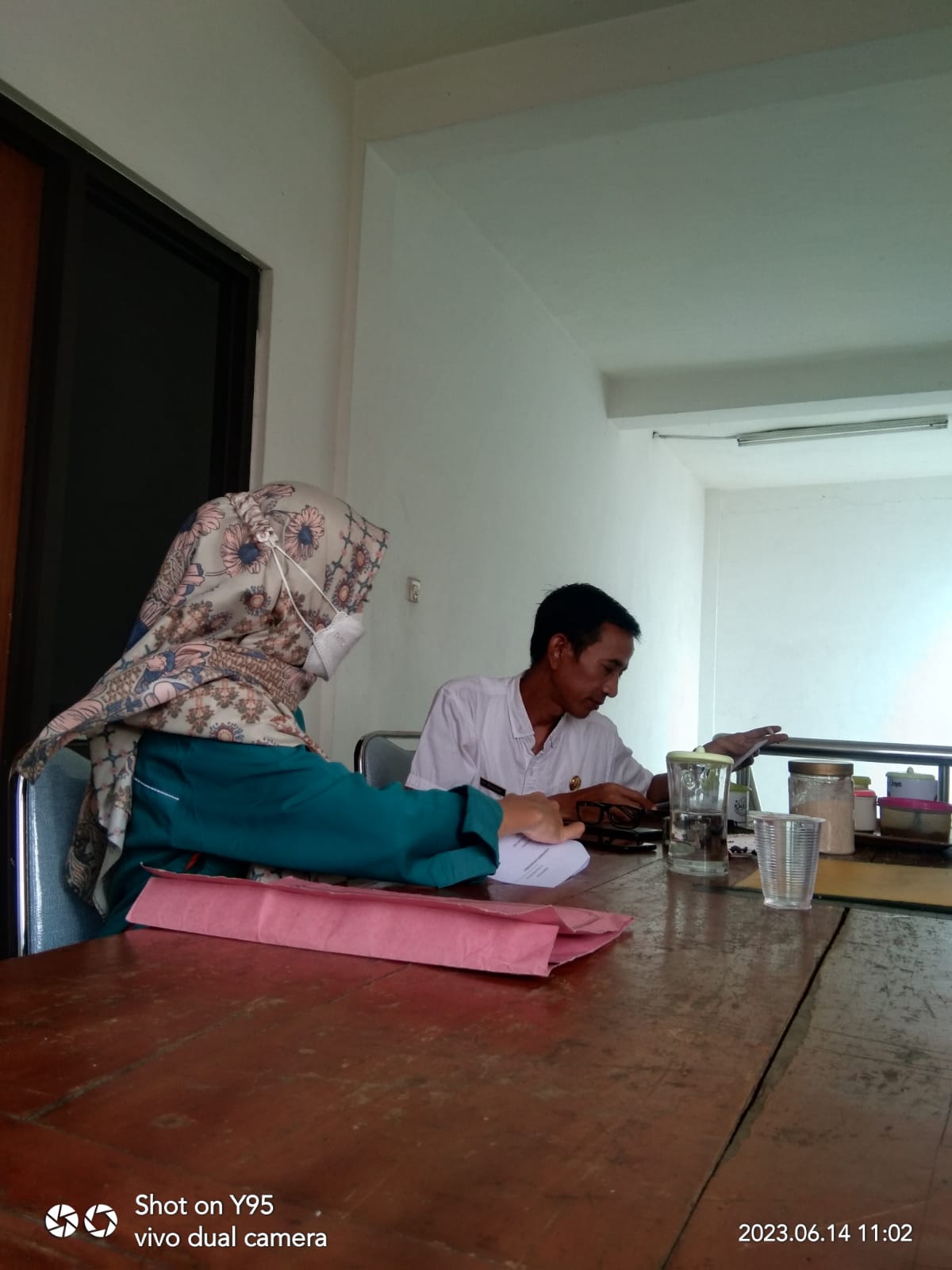 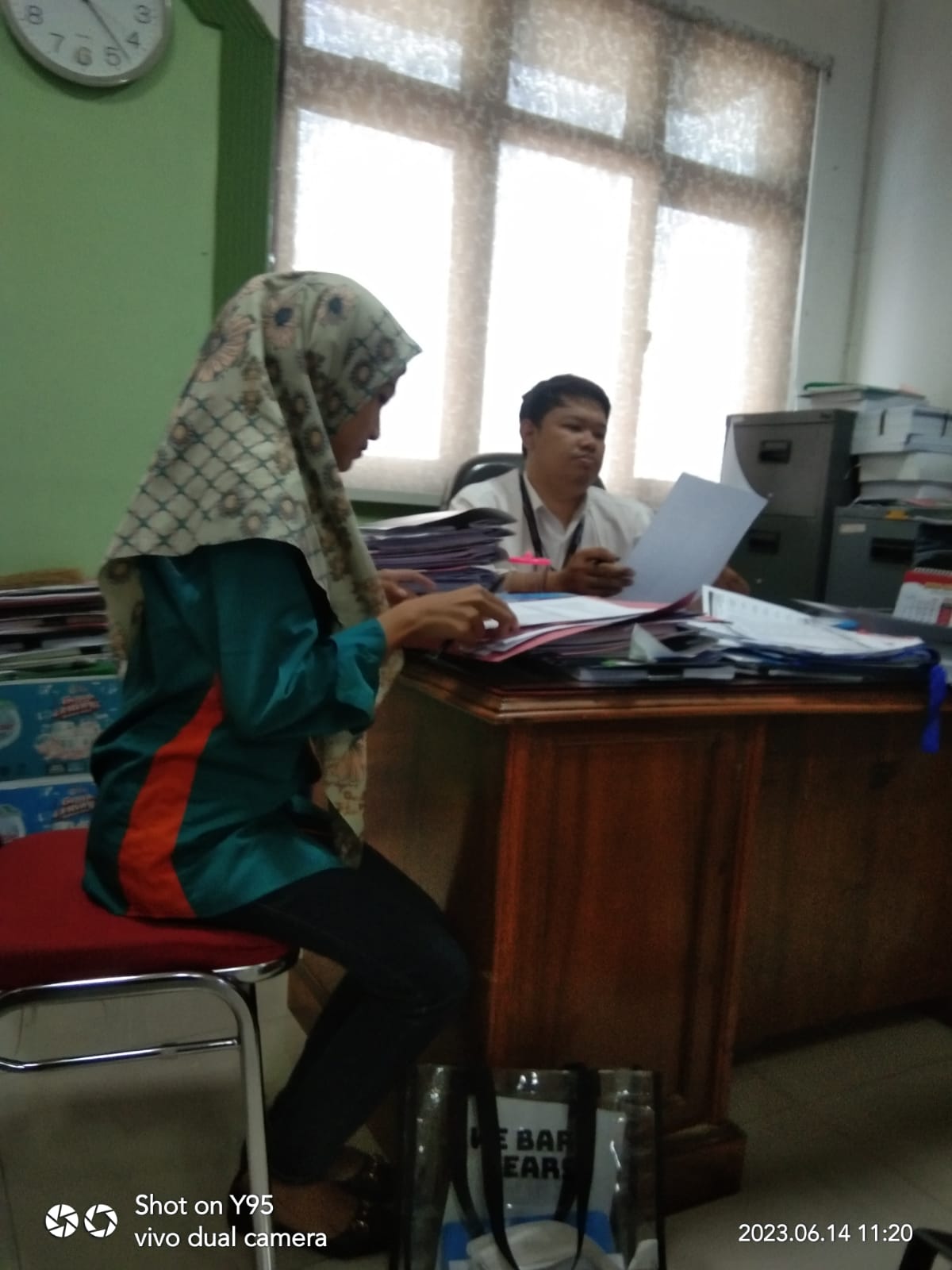 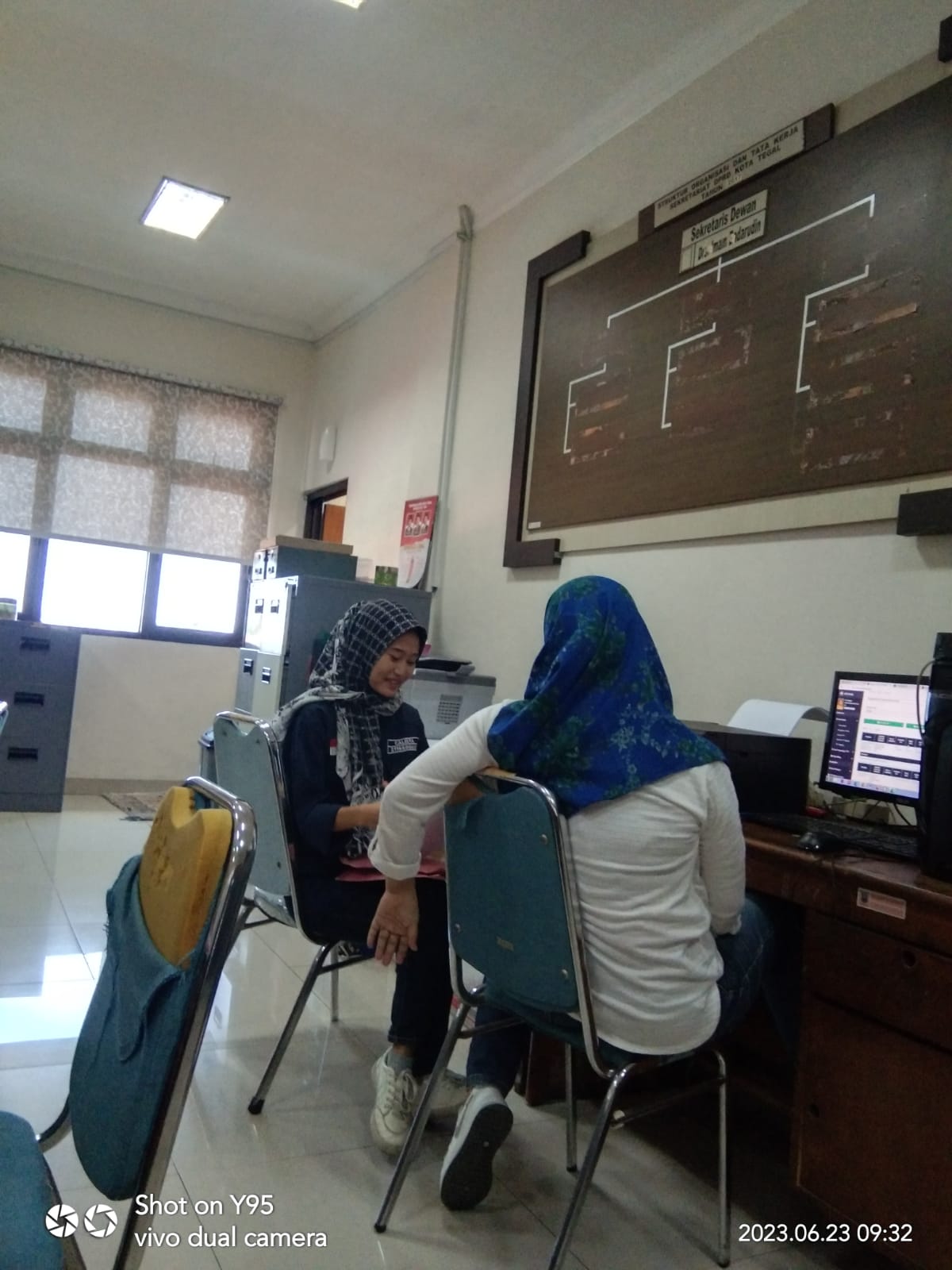 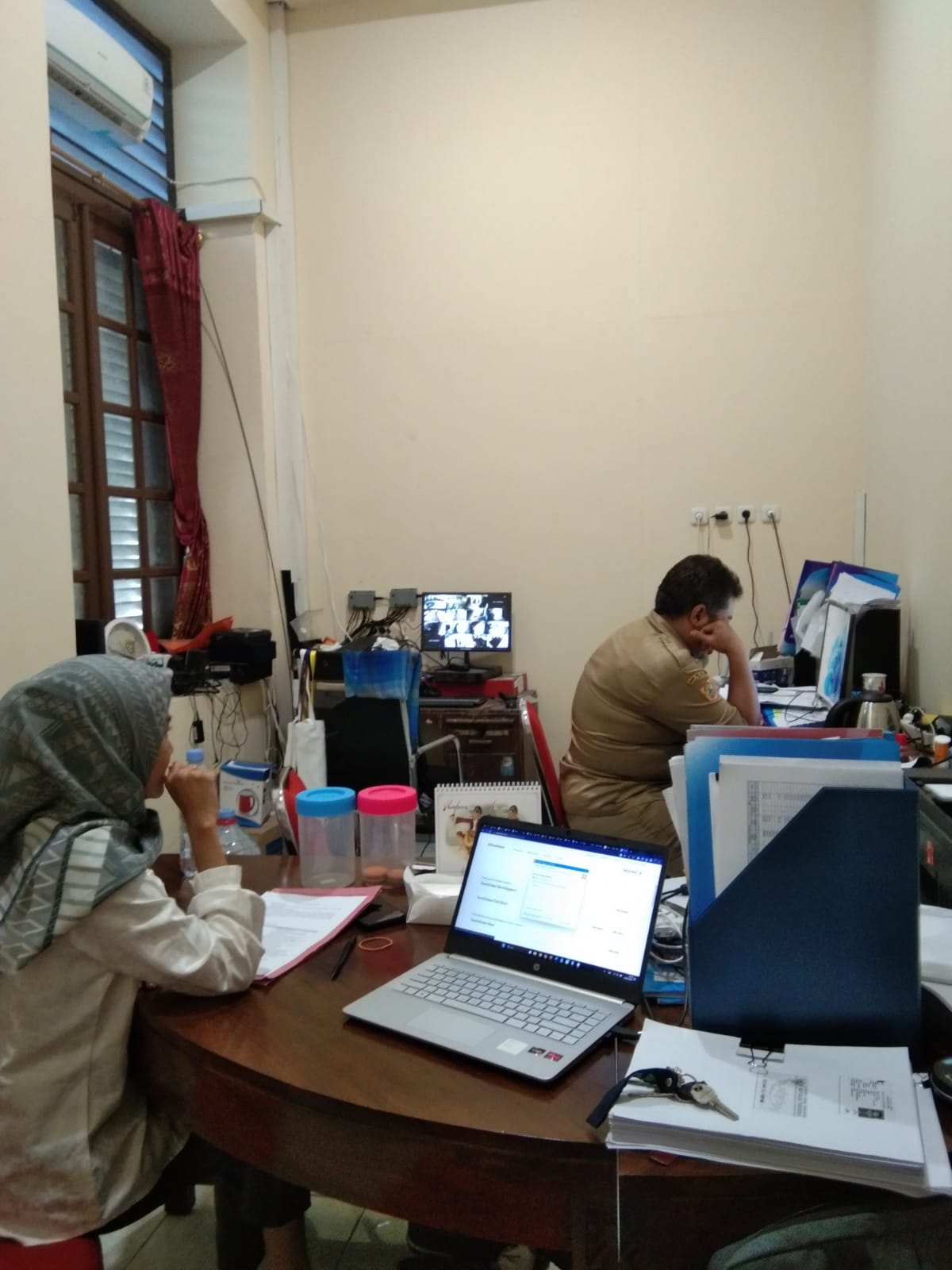 Lampiran 3 Surat Menyurat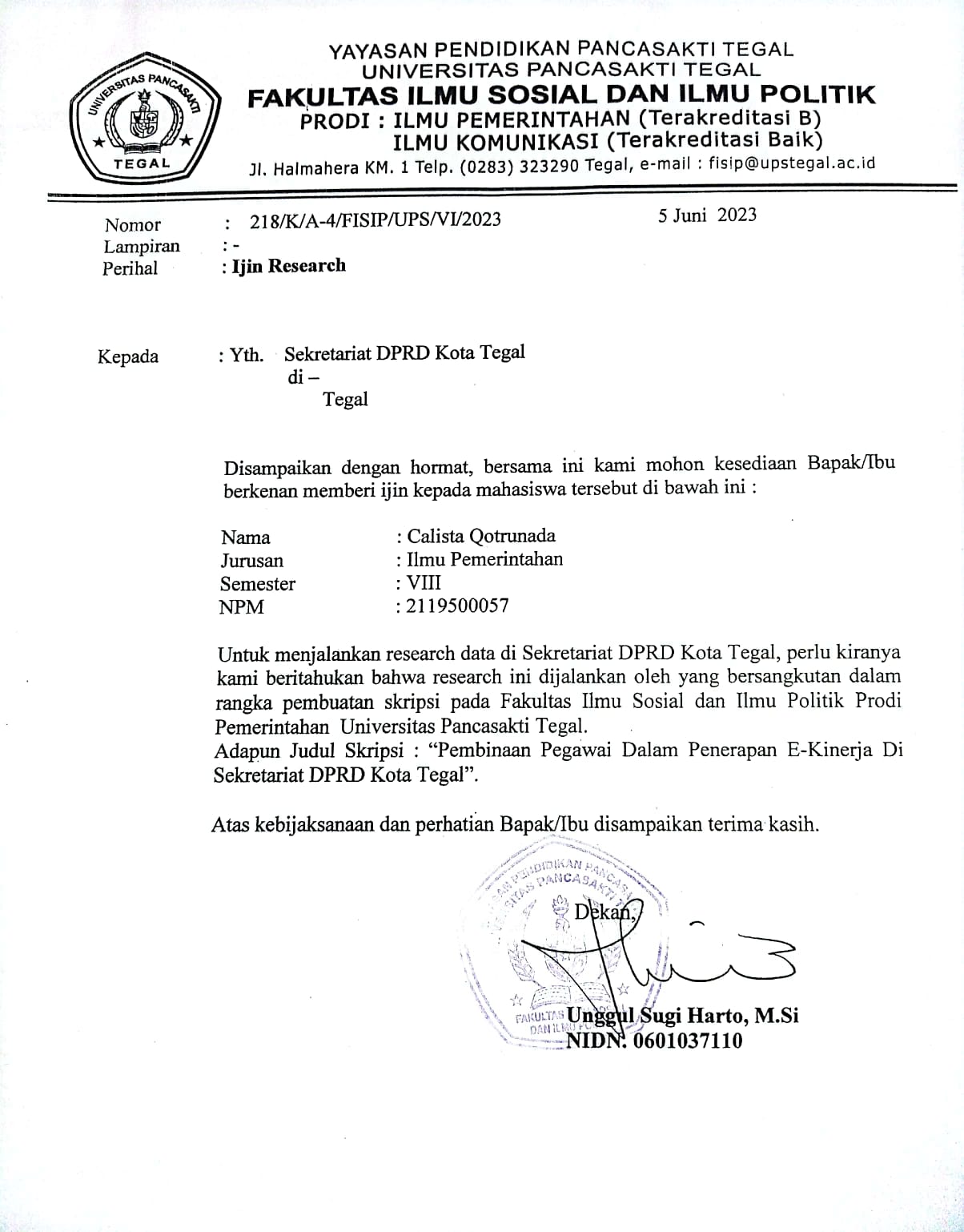 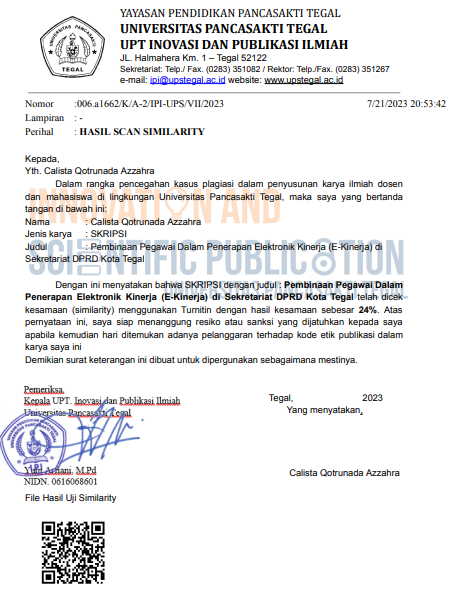 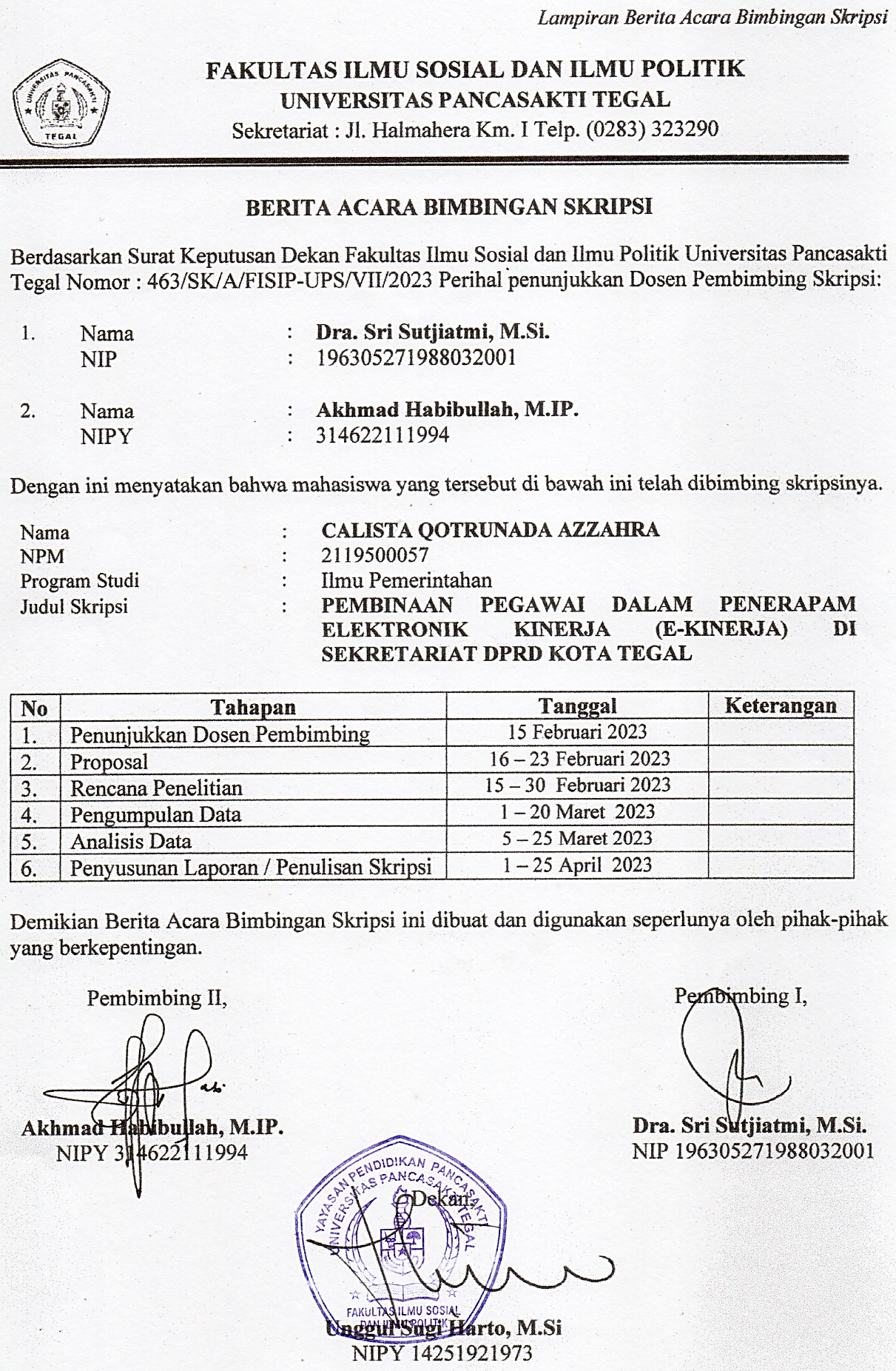 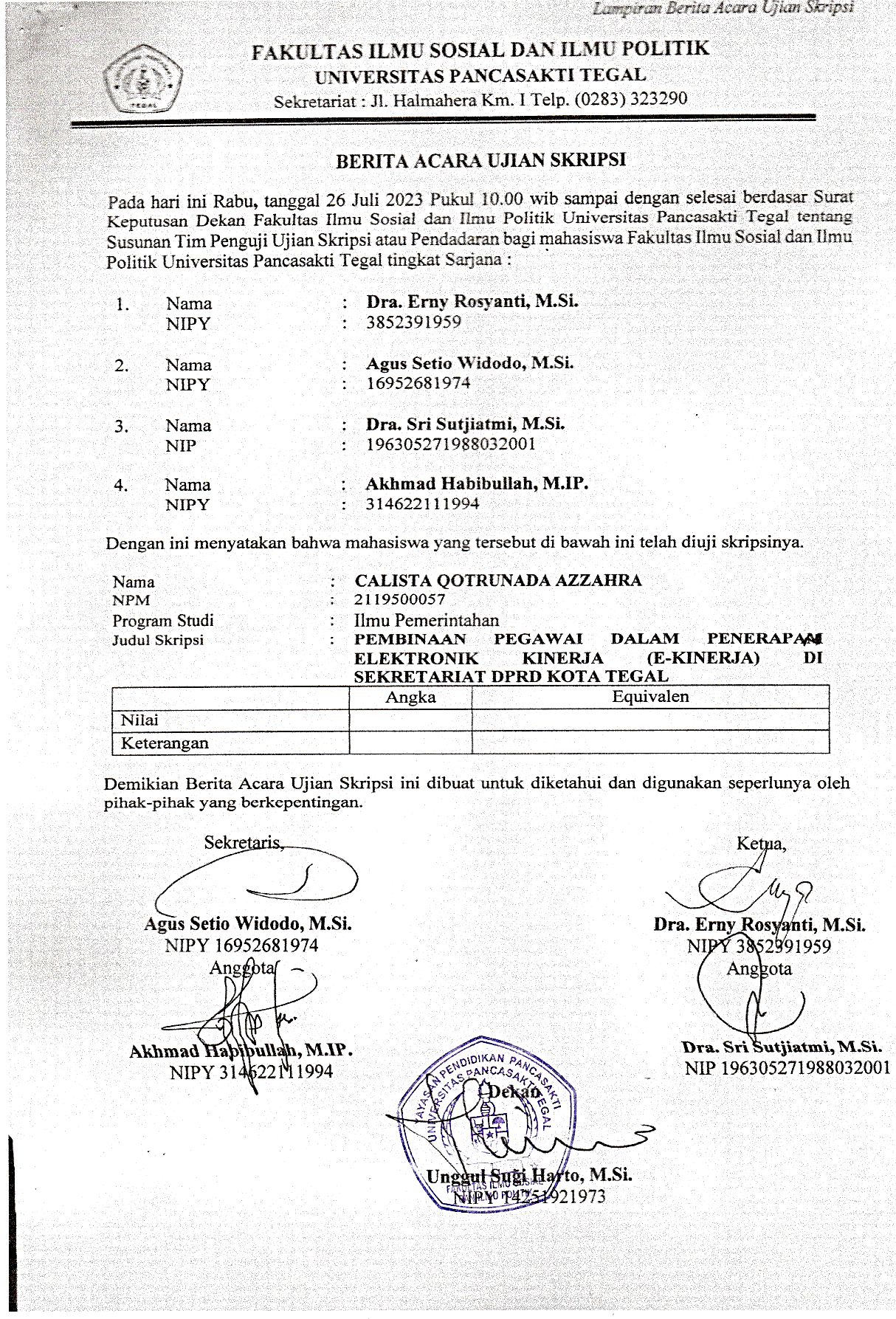 NoKonsepTeoriDaftar Pertanyaan1Penerapan E-kinerjaAplikasi1. Apakah e-kinerja itu?2. Bagaimana proses penerapan e-kinerja?3. Apakah bapak/ibu melakukan pengisian e-kinerja setiap hari? 4. Apa saja kendala dalam penerapan e-kinerja?5. Adakah fasilitas yang di sediakan oleh Sekretariat DPRD Kota Tegal? Jika ada, apakah fasilitas tersebut sudah memadai?6. Apakah kinerja pegawai sudah sesuai dengan tupoksinya masing-masing?7. Upaya apa yang anda lakukan agar pengisian E-Kinerja anda mencapai target?8. Apakah penerapan e-kinerja dapat meningkatkan kinerja pegawai?9. Apakah seluruh kinerja pegawai yang diinput dalam e-kinerja disetujui atasan? Jika tidak, apa alasan pimpinan tidak menyetujui pekerjaan bawahannya?2PembinaanPelatihan1. Adakah pelatihan khusus yang dilakukan di Setwan terkait e-kinerja ? Siapa yang memberi pelatihan?2. Kapan pelatihan diadakan? Berapa lama?3. Apasaja isi dari pelatihan terkait e-kinerja? Apakah membahas kinerja yang nantinya diinputkan?4. Apakah pelatihan tersebut dapat meningkatkan pemahaman tentang e-kinerja?2PembinaanPengarahan1. Apakah atasan mampu mengarahkan pegawainya agar lebih bekerja sesuai tupoksi sehingga dapat diinputkan dalam e-kinerja? Bagaimana arahan yang diberikan atasan? 2. Apakah atasan mampu mendisiplinkan pegawai dalam mengisi e-kinerja? Bagaimana caranya?3. Apakah atasan memberikan saran untuk perbaikan ketika ada kesalahan dalam pengisian e-kinerja? 2PembinaanPendelegasian1. Apakah atasan memberikan wewenang terkait pembinaan e-kinerja kepada pegawai? Kepada siapa hal tersebut diberikan?2. Bagaimanakah proses pendelegasian wewenang yang Pimpinan lakukan terkait pembinaan e-kinerja? Apa yang menjadi pertimbangan atasan?2PembinaanPengendalian1. Apakah setiap tahunnya atasan menetapkan standar ukuran kinerja kepada pegawai? 2. Apakah atasan mengoreksi kinerja pegawai yang diinputkan pada e-kinerja?  3. Seperti apa bentuk evaluasi yang diberikan oleh bapak/ibu terkait kinerja yang diinput dalam aplikasi e-kinerja?2PembinaanKonsultasi1. Apakah pernah berkonsultasi terkait e-kinerja? Apa yang dikonsultasikan? 2. Apakah atasan mampu memecahkan permasalahan yang dihadapi oleh pegawai dalam mengoperasikan e-kinerja? Atau diberikan kepada operator e-kinerja?NoKonsepTeoriDaftar Pertanyaan1Penerapan E-kinerjaAplikasi1. Apakah e-kinerja itu?2. Bagaimana proses penerapan e-kinerja?3. Apakah bapak/ibu melakukan pengisian e-kinerja setiap hari? 4. Apa saja kendala dalam penerapan e-kinerja?5. Adakah fasilitas yang di sediakan oleh Sekretariat DPRD Kota Tegal? Jika ada, apakah fasilitas tersebut sudah memadai?6. Apakah kinerja pegawai sudah sesuai dengan tupoksinya masing-masing?7. Upaya apa yang anda lakukan agar pengisian E-Kinerja anda mencapai target?8. Apakah penerapan e-kinerja dapat meningkatkan kinerja pegawai?9. Apakah seluruh kinerja pegawai yang diinput dalam e-kinerja disetujui atasan? Jika tidak, apa alasan pimpinan tidak menyetujui pekerjaan bawahannya?2PembinaanPelatihan1. Adakah pelatihan khusus yang dilakukan di Setwan terkait e-kinerja ? Siapa yang memberi pelatihan?2. Kapan pelatihan diadakan? Berjenjang atau hanya sekali?3. Apasaja isi dari pelatihan terkait e-kinerja? ? Apakah membahas kinerja yang nantinya diinputkan?4. Apakah pelatihan tersebut dapat meningkatkan pemahaman pegawai tentang e-kinerja?2PembinaanPengarahan1. Bagaimana bapak/ibu memberikan arahan agar pegawai bekerja sesuai lebih sesuai dengan tuposi mereka agar nantinya diinputkan pada e-kinerja?2. Apakah atasan mampu mendisiplinkan pegawai dalam mengisi e-kinerja? Bagaimana?3. Apakah bapak/ibu memberikan saran perbaikan ketika ada kinerja yang kurang sesuai tetapi tetap diinputkan? Bagaimana caranya?2PembinaanPendelegasian1. Apakah bapak/ibu memberikan wewenang terkait pembinaan e-kinerja kepada pegawai?Kepada siapa hal tersebut diberikan?2. Apa yang menjadi pertimbangan ketika bapak/ibu memberikan pekerjaan kepada pegawai?3. Bagaimanakah proses pendelegasian wewenang yang dilakukan terkait pembinaan?2PembinaanPengendalian1. Apakah bapak/ibu menetapkan standar ukuran kinerja kepada pegawai? 2. Apakah pekerjaan pegawai yang diinput dalam e-kinerja sudah sesuai tupoksi? 3. Apakah bapak/ibu mengoreksi kinerja pegawai yang diinputkan pada e-kinerja?  4. Sebagai atasan penilai, bagaimana cara menilai kinerja pegawai?5. Seperti apa bentuk evaluasi yang diberikan oleh bapak/ibu terkait kinerja yang diinput dalam aplikasi e-kinerja? 2PembinaanKonsultasi 1. Apakah pegawai pernah berkonsultasi terkait e-kinerja? Apa yang dikonsultasikan?2. Apakah bapak/ibu mampu memecahkan permasalahan yang dihadapi oleh pegawai terkaite-kinerja? Atau diberikan kepada operator e-kinerja?